ЗАПИСНИК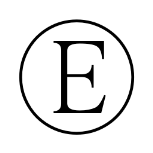 ЗА ПРИЈЕМНИ ИСПИТ ЗА ДВОЈЕЗИЧНУ НАСТАВУИЗ ФРАНЦУСКОГ ЈЕЗИКАШК.ГОД. 2017/2018.ЗАПИСНИКЗА ПРИЈЕМНИ ИСПИТ ЗА ДВОЈЕЗИЧНУ НАСТАВУИЗ ФРАНЦУСКОГ ЈЕЗИКАШК.ГОД. 2017/2018.ЗАПИСНИКЗА ПРИЈЕМНИ ИСПИТ ЗА ДВОЈЕЗИЧНУ НАСТАВУИЗ ФРАНЦУСКОГ ЈЕЗИКАШК.ГОД. 2017/2018.ЗАПИСНИКЗА ПРИЈЕМНИ ИСПИТ ЗА ДВОЈЕЗИЧНУ НАСТАВУИЗ ФРАНЦУСКОГ ЈЕЗИКАШК.ГОД. 2017/2018.ЗАПИСНИКЗА ПРИЈЕМНИ ИСПИТ ЗА ДВОЈЕЗИЧНУ НАСТАВУИЗ ФРАНЦУСКОГ ЈЕЗИКАШК.ГОД. 2017/2018.ЗАПИСНИКЗА ПРИЈЕМНИ ИСПИТ ЗА ДВОЈЕЗИЧНУ НАСТАВУИЗ ФРАНЦУСКОГ ЈЕЗИКАШК.ГОД. 2017/2018.ЗАПИСНИКЗА ПРИЈЕМНИ ИСПИТ ЗА ДВОЈЕЗИЧНУ НАСТАВУИЗ ФРАНЦУСКОГ ЈЕЗИКАШК.ГОД. 2017/2018.ЗАПИСНИКЗА ПРИЈЕМНИ ИСПИТ ЗА ДВОЈЕЗИЧНУ НАСТАВУИЗ ФРАНЦУСКОГ ЈЕЗИКАШК.ГОД. 2017/2018.ЗАПИСНИКЗА ПРИЈЕМНИ ИСПИТ ЗА ДВОЈЕЗИЧНУ НАСТАВУИЗ ФРАНЦУСКОГ ЈЕЗИКАШК.ГОД. 2017/2018.ЗАПИСНИКЗА ПРИЈЕМНИ ИСПИТ ЗА ДВОЈЕЗИЧНУ НАСТАВУИЗ ФРАНЦУСКОГ ЈЕЗИКАШК.ГОД. 2017/2018.ШИФРАИМЕ И ПРЕЗИМЕШКОЛАПИСМЕНИ ДЕОПИСМЕНИ ДЕОПИСМЕНИ ДЕОСвегаУСМЕНИУкупно поенаIIIIIIIVReseau1355414519Famille1134,5310,53,514Trousse05555154,519,5Citron16453,512,54,517Livre02554144,518,5Festival14442101,2511,25Pasteque153,52,539514Ecole0955515520Pomme1755515520Cahier0353,5513,5417,5Portable12454,513,54,518Classe0855515520Maisson01553,513,54,7518,25Lettre0753,5210,53,514Parapente2235311314Oignon19452,511,53,2514,75Clef28453123,515,5Arbre314,54,54134,517,5Journal24553132,515,5Voiture20453,512,5416,5Papier293,55311,52,514Cerise33552,512,54,517Ouvier26452114,515,5Papillon3433177Feuille30554,514,5519,5Escalade2735311314Velo21552,512,5416,5У Београду,27.05.2017.Председник комисије:Чланови: